МАРШРУТИЗАЦИЯ ПАЦИЕНТОВ В МЕДИЦИНСКИЕ ОРГАНИЗАЦИИ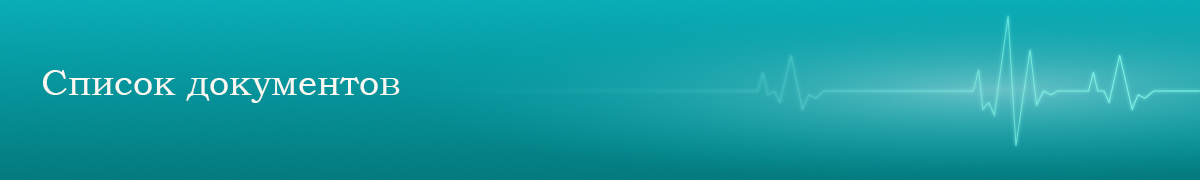 Распоряжение Комитета по здравоохранению Правительства Санкт-Петербурга от 13.03.2018 № 122-р "О маршрутизации пациентов в кабинеты контроля антикоагулянтной терапии"Распоряжение Комитета по здравоохранению Правительства Санкт-Петербурга от 14.10.2016 № 417-р "О маршрутизации пациентов при подозрении или выявлении заболеваний глаза, его придаточного аппарата и орбиты в рамках оказания первичной медико-санитарной и первичной специализированной медицинской помощи"Распоряжение Комитета по здравоохранению Правительства Санкт-Петербурга от 10.06.2016 № 213-р "О маршрутизации пациентов с хроническими вирусными гепатитами B и C"Распоряжение Комитета по здравоохранению Правительства Санкт-Петербурга от 16.02.2016 № 57-р "О маршрутизации взрослого населения, нуждающегося в заместительной почечной терапии"Распоряжение Комитета по здравоохранению Правительства Санкт-Петербурга от 20.11.2015 № 541-р "О маршрутизации пациентов с подозрением на наследственные атерогенные нарушения липидного обмена"Распоряжение Комитета по здравоохранению Правительства Санкт-Петербурга от 21.06.2016 № 227-р "О маршрутизации пациентов на выполнение аллергологического обследования иммунологическим методом"Распоряжение Комитета по здравоохранению Правительства Санкт-Петербурга от 16.12.2014 № 884-р "О маршрутизации в Санкт-Петербурге женщин, имеющих в период беременности, родов и послеродовый период сердечно-сосудистую патологию"Распоряжение Комитета по здравоохранению Правительства Санкт-Петербурга от 27.12.2018 № 691-р "О маршрутизации взрослого населения с врожденными и приобретенными дефектами челюстно-лицевой области"Распоряжение Комитета по здравоохранению Правительства Санкт-Петербурга от 17.10.2013 № 415-р "О маршрутизации пациентов при оказании специализированной медицинской помощи при лечении бесплодия с применением вспомогательных репродуктивных технологий"Распоряжение Комитета по здравоохранению Правительства Санкт-Петербурга от 24.10.2018 № 548-р "О маршрутизации пациентов в аллергологический кабинет СПб ГАУЗ "Поликлиника городская стоматологическая N 22"Распоряжение Комитета по здравоохранению Правительства Санкт-Петербурга от 06.09.2018 № 467-р "О маршрутизации исследований методом микроскопии при подозрении на туберкулез"Распоряжение Комитета по здравоохранению Правительства Санкт-Петербурга от 06.06.2013 № 223-р "О маршрутизации пациентов при подозрении или выявлении онкологического заболевания в рамках оказания первичной медико-санитарной и первичной специализированной медицинской помощи"Распоряжение Комитета по здравоохранению Правительства Санкт-Петербурга от 05.04.2018 № 169-р "О маршрутизации детей группы риска по развитию ретинопатии недоношенных и детей с ретинопатией недоношенных в Санкт-Петербурге"Распоряжение Комитета по здравоохранению Правительства Санкт-Петербурга от 27.12.2017 № 559-р "О маршрутизации пациентов в Городской рентгенологический стоматологический Центр"Распоряжение Комитета по здравоохранению Правительства Санкт-Петербурга от 03.11.2017 № 418-р "О маршрутизации пациентов с врожденными коагуло- и тромбоцитопатиями для получения стоматологической помощи"Распоряжение Комитета по здравоохранению Правительства Санкт-Петербурга от 28.12.2015 № 631-р "О маршрутизации больных сахарным диабетом"Распоряжение Комитета по здравоохранению Правительства Санкт-Петербурга от 02.04.2014 № 126-р "О маршрутизации женщин, имеющих инфекционные заболевания в период беременности, родов и послеродовой период в Санкт-Петербурге"